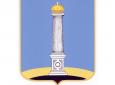 УЛЬЯНОВСКАЯ ГОРОДСКАЯ ИЗБИРАТЕЛЬНАЯ КОМИССИЯПОСТАНОВЛЕНИЕ 12 сентября 2015 года 						 № 100/722-3г. УльяновскО рассмотрении заявлений Фадеева В.В.Рассмотрев поступившие в Ульяновскую городскую избирательную комиссию заявления кандидата в депутаты Ульяновской Городской Думы пятого созыва по Ленинскому одномандатному избирательному округу № 25 Фадеева В.В. (вх. № 59-Ф от 12.09.2015 и вх. № 61-Ф от 12.09.2015), Ульяновская городская избирательная комиссия установила:В соответствии с пунктом 4 статьи 20 Федерального закона от 12 июня 2002 года № 67-ФЗ «Об основных гарантиях избирательных прав и права на участие в референдуме граждан Российской Федерации» (далее – Федеральный закон) избирательные комиссии обязаны в пределах своей компетенции рассматривать поступившие к ним в период избирательной кампании обращения о нарушении закона, проводить проверки по этим обращениям и давать лицам, направившим обращения, письменные ответы в пятидневный срок.26 июня 2015 года в периодическом печатном издании «Ульяновск сегодня» опубликовано решение Ульяновской Городской Думы от 24.06.2015 № 61 «О назначении выборов депутатов Ульяновской Городской Думы пятого созыва».31 июля 2015 года принято постановление Ульяновской городской избирательной комиссии № 72/449-3 «О регистрации Фадеева Владимира Владиславовича кандидатом в депутаты Ульяновской Городской Думы пятого созыва по Ленинскому одномандатному избирательному округу № 25».12 сентября 2015 года в Ульяновскую городскую избирательную комиссию поступило заявление кандидата в депутаты Ульяновской Городской Думы пятого созыва по Ленинскому одномандатному избирательному округу № 25 Фадеева В.В. (вх. № 59-Ф от 11.09.2015), в котором сообщается, что в ночь с 11 на 12 сентября 2015 года на территории Ленинского одномандатного избирательного округа № 25 распространяются агитационные листовки, призывающие голосовать за кандидата в депутаты В.В. Фадеева, которые были расклеены в запрещенных местах (на дверях квартир, окнах подъездов). Данные листовки отличаются от тех, которые были заказаны и оплачены из средств избирательного фонда кандидата В.В. Фадеева. Заявитель просит принять меры.12 сентября 2015 года в Ульяновскую городскую избирательную комиссию поступило заявление кандидата в депутаты Ульяновской Городской Думы пятого созыва по Ленинскому одномандатному избирательному округу № 25 Фадеева В.В. (вх. № 61-Ф от 11.09.2015), в котором сообщается, что 12 сентября 2015 года продолжается расклеивание листовок, указанных в первом заявлении.В ходе изучения представленного печатного материала установлено, что он отличается цветовой гаммой от представленного в Ульяновскую городскую избирательную комиссию печатного агитационного материала Фадеева В.В. вместе с уведомлением (вх. № 1799 от 08.09.2015). По результатам рассмотрения заявлений Фадеева В.В., представленный печатный материал признан подложным печатным агитационным материалом.На основании вышеизложенного, руководствуясь пунктом 5 статьи 20, пунктами 8, 9 статьи 56 Федерального закона от 12 июня 2002 года №67-ФЗ «Об основных гарантиях избирательных прав и права на участие в референдуме граждан Российской Федерации», Ульяновская городская избирательная комиссия постановляет: 1. Направить представление Начальнику УМВД России по городу Ульяновску о принятии мер по пресечению противоправной агитационной деятельности, недопущению распространения печатных агитационных материалов и их изъятию, установлению лиц, причастных к изготовлению и распространению указанных печатных агитационных материалов, и привлечению их к ответственности в соответствии с законодательством Российской Федерации2. Выдать заявителю копию настоящего постановления.3. Контроль за исполнением настоящего постановления возложить на секретаря Ульяновской городской избирательной комиссии О.Ю. Черабаеву.Председатель Ульяновской городской избирательной комиссии				В.И. Андреев Секретарь Ульяновской городской избирательной комиссии 				О.Ю. Черабаева